 			                Communications Committee Meeting Agenda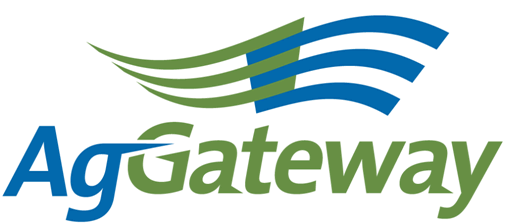 Note Taker Schedule:Newsletter Article Due Dates:Contact: Committee Chair  Nancy Appelquist   845 544-1985  Nappelquist@entira.netCommittee Vice Chair  Andriana Doukas  559 492-5510 andriana@agrian.com   Attendees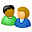 Contact: Committee Chair  Nancy Appelquist   845 544-1985  Nappelquist@entira.netCommittee Vice Chair  Andriana Doukas  559 492-5510 andriana@agrian.com   AttendeesContact: Committee Chair  Nancy Appelquist   845 544-1985  Nappelquist@entira.netCommittee Vice Chair  Andriana Doukas  559 492-5510 andriana@agrian.com   Attendees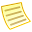 TopicTopicTopic LeaderTopic LeaderTopic LeaderNotesNotesIntroductionsIntroductionsNancy AppelquistNancy AppelquistNancy AppelquistMeeting MinutesMeeting MinutesAgGateway Antitrust PolicyAgGateway Antitrust PolicyApproval of Prior Meeting Minutes from 5/3/13Approval of Prior Meeting Minutes from 5/3/13Review Action Items from last meetingReview Action Items from last meetingNancy AppelquistNancy AppelquistNancy AppelquistMCC Committee Split UpdateMCC Committee Split UpdateSusan RulandSusan RulandSusan RulandNewsletter Planning – currentNewsletter Planning – currentNancy AppelquistNancy AppelquistNancy AppelquistNewsletter Planning - nextNewsletter Planning - nextNancy AppelquistNancy AppelquistNancy AppelquistCreate and Execute an AgGateway Awareness Benchmark Survey Create and Execute an AgGateway Awareness Benchmark Survey Susan Ruland Susan Ruland Susan Ruland 2013 Objectives2013 ObjectivesNancy AppelquistNancy AppelquistNancy AppelquistMarketing and Communications – calendar update – 30/60/90 reportMarketing and Communications – calendar update – 30/60/90 reportSusan RulandSusan RulandSusan RulandBranding GuidelinesBranding GuidelinesSusan RulandSusan RulandSusan RulandNew BusinessNew BusinessNancy AppelquistNancy AppelquistNancy AppelquistLeadership profile – we need someone to replace MarciaRecruit more members for our committeeIdeas for improvementLeadership profile – we need someone to replace MarciaRecruit more members for our committeeIdeas for improvementLeadership profile – we need someone to replace MarciaRecruit more members for our committeeIdeas for improvementReview New Action ItemsReview New Action ItemsNote TakerNote TakerNote TakerUpcoming MeetingsUpcoming MeetingsNote TakerNote TakerNote TakerNext meeting will be Friday 7/5 at 11:00am ET  Next meeting will be Friday 7/5 at 11:00am ET  Next meeting will be Friday 7/5 at 11:00am ET  Active Action Items List as of 05/03/2013  Active Action Items List as of 05/03/2013  Active Action Items List as of 05/03/2013  AccountableAction Status NancySend council chairs responsible for article an email each month with bullet points:  1. Describe major goal for 2013.  2.  In what projects/initiatives are you involved.  3.  Value their council provides to members or to AgGatewayOngoing:  This will continue to happen each month.Wendy/SusanRevisit the idea that we have a membership drive article in the April 1st newsletter.  Open - Postpone until membership drive is plannedSusanWhen available share the roles and responsibilities between the Membership and the Communications Committees.SusanSusan to update the website with information about the MCC split into two groups – Committees page, etc. NancyPut Gateway to Ag Careers – solicit nominations/sponsors on the newsletter line up for AugustcompletedSusanKeep the committee apprised of the analysis she and Wendy have made of the proposals and ask for feedback from the committee before choosing the vendor to conduct the research for the benchmark survey.SusanMake sure that someone is assigned to ask each Council to capture names and emails at the MYM for the benchmark survey.NancyPost the 2013 Objectives and Goals document to the committee page.completedMeeting DateNote Taker11-JanAndriana1-FebLorie1-MarVictoria5-AprMarcia4-MayJessica17-JunMeri12-JulSara2-AugSusan6-SepDave4-OctAndriana1-NovLorie6-DecVictoriaArticle Due DateNewsletter Published18-JanJanuary/ Feb15-FebMarch15-MarApril19-AprMay17-MayJune21-JunJuly26-JulAugust16-AugSeptember20-SepOctober18-OctNovember15-NovDecember17-JanJanuary/ Feb